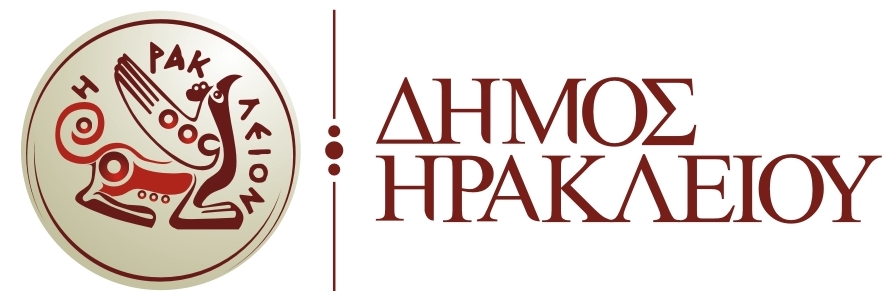 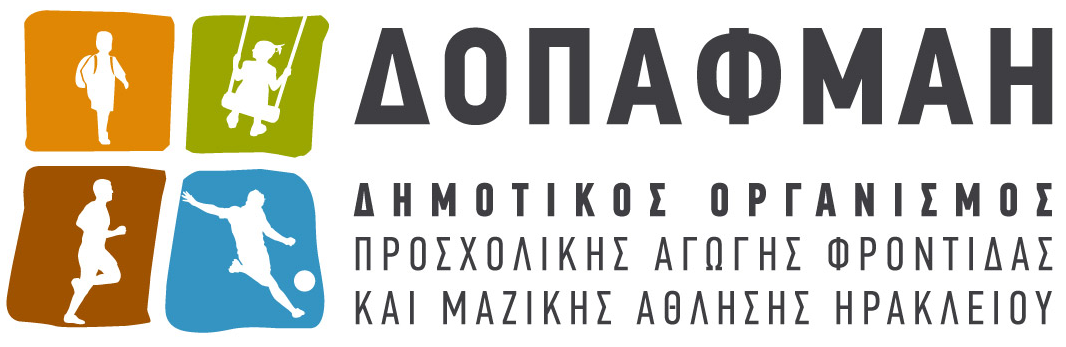                                                                                              Τ Μ Η Μ Α    Α Θ Λ Η Τ Ι Σ Μ Ο Υ                                                                                                                                                                     Ηράκλειο     26- 04 -2016                                                                                                                                                                                                                     ΑΡ.ΠΡΩΤ: 1027                  Δνση: Νίκου Ξυλούρη & Φούμη  Πατέλες   Τ.Κ: 71306 ΤΗλ.: 2810 215082-2810215083  Φάξ: 2810 215090 & 2810215099 Πληρ: Καβουσανός Γεώργιος                                      ------------------------------------------------------------------------------------------------------------------------------------------------------------------                                                              Π Ρ Ο Κ Η Ρ Υ Ξ Η    Α Γ Ω Ν Ω Ν     3ου   ΤΟΥΡΝΟΥΑ  ΤΕΝΙΣ  ΔΗΜΟΥ ΗΡΑΚΛΕΙΟΥ  2016ΑΡΘΡΟ 1  O ΔΗΜΟΣ ΗΡΑΚΛΕΙΟΥ ΚΑΙ ΔΗΜΟΤΙΚΟΣ  ΟΡΓΑΝΙΣΜΟΣ  ΠΡΟΣΧΟΛΙΚΗΣ ΑΓΩΓΗΣ ΦΡΟΝΤΙΔΑΣ ΜΑΖΙΚΗΣ ΑΘΛΗΣΗΣ  ΗΡΑΚΛΕΙΟΥ  , με την   Νο 92  της 25-04-2016  απόφαση του  του Δ.Σ., συνδιοργανώνει  με την Ζ΄ Ένωση Φιλάθλων Σωματείων Αντισφαίρισης Κρήτης και τον Όμιλο Αντισφαίρισης και Αθλοπαιδιών  Ηράκλειο , το 3ο  Τουρνουά  Τένις Δήμου Ηρακλείου 2016.Στόχος των αγώνων είναι η συμμετοχή στην άθληση,  στην  ψυχαγωγία, και στην σύσφιξη των σχέσεων μεταξύ των συμμετασχόντων .                                              ΕΠΙΤΡΟΠΕΣ Α.      ΟΡΓΑΝΩΤΙΚΗ ΕΠΙΤΡΟΠΗ:με πρόεδρο :   τον   BΑΡΔΑΒΑ   ΚΩΝΣΤΑΝΤΙΝΟ  Αντιδήμαρχο αθλητισμού Δ.Η & πρόεδρο επιτροπής αθλητισμού ΔΟΠΑΦΜΑΗ        και μέλη :         τον  ΑΝΔΡΕΑΔΑΚΗ ΝΕΚΤΑΡΙΟ    Δημοτικό σύμβουλο & μέλος επιτροπής αθλητισμού ΔΟΠΑΦΜΑΗ                                 τον  ΤΣΑΠΑΚΗ ΙΩΑΝΝΗ                 Δημοτικό σύμβουλο & μέλος επιτροπής αθλητισμού ΔΟΠΑΦΜΑΗ            Έργο της ΟΡΓΑΝΩΤΙΚΗΣ ΕΠΙΤΡΟΠΗΣ  είναι :Η φροντίδα για εφαρμογή και τήρηση της προκήρυξης αυτής.Η έγκριση Δηλώσεων συμμετοχής  των αθλητών. Η έγκριση των πινάκων των ιατρών.   Η επιλογή του συστήματος αγώνων.  Η επίλυση οποιουδήποτε προβλήματος κατά την εφαρμογή του προγράμματος και την διεξαγωγή των αγώνων.Β.      ΤΕΧΝΙΚΗ ΕΠΙΤΡΟΠΗ :                                   ΚΑΒΟΥΣΑΝΟ ΓΙΩΡΓΟ           Υπηρεσιακό στέλεχος  Δήμου Ηρακλείου-Δ.Ο.Π.Α.Φ.Μ.Α.Η.                                 ΒΑΒΟΥΡΑNAΚΗ ΧΑΡΗ         Ιατρό πρόεδρο Ι.Σ.Η   με αναπληρωτή  ΨΥΧΑΡΑΚΗ ΣΤΕΛΙΟ                                    ΝΙΚΗΦΟΡΑΚΗ ΣΤΑΥΡΟ        Επιδιαιτητής αγώνων (Ζ΄ ΕΦΣΑΚ)                                        ΣΠΥΡΙΔΑΚΗ ΙΩΑΝΝΗ            Πρόεδρος Ζ΄  ΕΦΣΑΚ &  Μέλος του ΗΡΑΚΛΕΙΟ Ο.Α.Α.                                 ΓΑΥΓΙΩΤΑΚΗΣ ΓΕΩΡΓΙΟΣ    Υπηρεσιακό στέλεχος  Δήμου Ηρακλείου-Δ.Ο.Π.Α.Φ.Μ.Α.Η.                                 ΔΕΛΑΚΗΣ ΜΙΧΑΛΗΣ               Πρόεδρος  ΗΡΑΚΛΕΙΟ Ο.Α.Α.Έργο της ΤΕΧΝΙΚΗΣ ΕΠΙΤΡΟΠΗΣ  είναι : Η κατάρτιση των ταμπλό των αγώνων( από τον Επιδιαιτητή σε συνεννόηση με τα υπηρεσιακά στελέχη του ΔΟΠΑΦΜΑΗ )Η κατάρτιση του προγράμματος των αγώνων (από τον Επιδιαιτητή σε συνεννόηση με τα υπηρεσιακά στελέχη του ΔΟΠΑΦΜΑΗ) Ο ορισμός ιατρών των αγώνων από τον Ιατρό πρόεδρο Ι.Σ.Η    ΒΑΒΟΥΡΑNAΚΗ ΧΑΡΗ         Η εκδίκαση ενστάσεων Εισηγείται για οποιοδήποτε θέμα στην Οργανωτική Επιτροπή. ΑΡΘΡΟ 2 Α . ΔΙΚΑΙΩΜΑ ΣΥΜΜΕΤΟΧΗΣ:Δικαίωμα συμμετοχής στους αγώνες έχουν ΑΝΔΡΕΣ και ΓΥΝΑΙΚΕΣ  που είναι κάτοικοι Ηρακλείου και που έχουν γεννηθεί :   Για Α΄ κατηγορία Ανδρών 18+ ετών(Γεννημένοι από 31-12-1998 και πρίν)   Για  Β΄ κατηγορία  ΜΑΣΤΕΡ ΑΝΔΡΩΝ (στην κατηγορία αυτή θα συμμετέχουν οι 8 πρώτοι της κατάταξης)    Για  Γ΄ κατηγορία Γυναικών  18+  ετών (Γεννημένες από 31-12-1998 και πρίν)Β. ΚΑΤΗΓΟΡΙΕΣ ΑΓΩΝΩΝ: A΄ κατηγορία : Ανδρών  18 +ετών ,  Β΄ : κατηγορία ΜΑΣΤΕΡ Ανδρών    &   Γ΄ κατηγορία: Γυναικών  18+ ετώνΓ. ΔΗΛΩΣΕΙΣ ΣΥΜΜΕΤΟΧΗΣ: Οι δηλώσεις συμμετοχής θα γίνονται δεκτές στη Γραμματεία του Δ.Α.Π.Κ.Η. στο Κλειστό Αθλητικό-Πνευματικό Κέντρο Ηρακλείου Πατέλες (Δνση: Νίκου Ξυλούρη & Φούμη γωνία) από Τετάρτη   04  Μαΐου  2016   και ώρα. 09:00 π.μ. – 14:00 π.μ μέχρι και την   Παρασκευή 13  Μαΐου  2016    και ώρα 15:00  με την καταβολή του παραβόλου των 5,00 € (πέντε)και την  συμπλήρωση της σχετικής φόρμας συμμετοχής. και στα γραφεία του  Ηράκλειο Ο.Α.Α. τις ίδιες ημερομηνίες σε ώρες που η γραμματεία θα είναι ανοικτή  Διεύθυνση: Λεωφ. Μποφώρ 1, Ηράκλειο 712 02 τηλέφωνο:281 022 4745. Δ. ΚΛΗΡΩΣΗ ΑΓΩΝΩΝ:Η κλήρωση των αγώνων θα διεξαχθεί  την Τρίτη 17  Μαΐου  2016  και ώρα 10:00 στο τμήμα Αθλητισμού του ΔΟΠΑΦΜΑΗ.Ε. ΕΝΗΜΕΡΩΣΗ:Η Δημοσίευση των Ταμπλό θα γίνει στην ιστοσελίδα του Δήμου Ηρακλείου  http://www.heraklion.gr  και στη σελίδα  του στο FACEBOOK: 3o  Τουρνουά Τένις Δήμου Ηρακλείου 2016, όπου και θα ανακοινωθεί και το πρόγραμμα των αγώνων για το οποίο ο κάθε συμμετέχων  φέρει την ευθύνη της δικής του ενημέρωσης. Ο συμμετέχων  οφείλει να παρουσιάζεται  στην Γραμματεία των αγώνων τουλάχιστον δεκαπέντε (15) λεπτά πριν την προγραμματισμένη ώρα έναρξης του αγώνα.  Ζ. ΤΡΟΠΟΣ ΔΙΕΞΑΓΩΓΗΣ:Η διεξαγωγή των αγώνων θα γίνει στα δυο (2) νικηφόρα sets με (6-6 tie break των 7 πόντων). Σε περίπτωση τρίτου set θα παίζεται ένα much tie break των 10 πόντων. Η. ΚΑΤΑΡΤΙΣΗ ΤΑΜΠΛΟ ΑΓΩΝΩΝ:Τα ταμπλό των  κατηγοριών θα έχει ως εξής:Α΄ κατηγορία Ανδρών 18+ ετών: (Γεννημένοι από 31/12/1998 και πριν) Θα δημιουργηθεί κυρίως Ταμπλό έως 128άρι. Σε περίπτωση που οι συμμετοχές ξεπεράσουν τις 128 τότε θα τηρηθεί σειρά προτεραιότητας από τις δηλώσεις συμμετοχής. Β΄ κατηγορία master:  Στην κατηγορία αυτή θα συμμετέχουν οι 8 πρώτοι στην κατάταξη αθλητές που θα δηλώσουν συμμετοχή στην κατηγορία Ανδρών 18+. Για την κατάταξη των αθλητών θα ληφθεί υπόψη το ταμπλό του 2ου ΤΟΥΡΝΟΥΑ ΤΕΝΙΣ ΔΗΜΟΥ ΗΡΑΚΛΕΙΟΥ καθώς επίσης και οτιδήποτε άλλο κρίνει σκόπιμο η Τεχνική επιτροπή των αγώνων. Ο τρόπος διεξαγωγής έχει ως εξής:Οι αθλητές στην Α΄ Φάση θα χωριστούν σε δυο γκρούπ των τεσσάρων παικτών και θα παίξουν στο κάθε γκρούπ όλοι με όλους. Στην συνέχεια αφού ολοκληρωθούν οι αγώνες της A’ φάσης θα έχουμε την τελική βαθμολογία κάθε Ομίλου με τις νίκες και ήττες του κάθε αθλητή. Σε περίπτωση ισοβαθμίας νικών-ηττών 2 ή 3 αθλητών στην φάση των Ομίλων θα λαμβάνονται υπ’ όψη κατά σειρά: α) οι μεταξύ τους αγώνες (νίκες-ήττες),       β) το ισοζύγιο των σετς συνολικά (κερδισμένα – χαμένα) και γ) το ισοζύγιο των games συνολικά (κερδισμένα – χαμένα). Το tie-break των 10 πόντων (3ο σετ) αντιστοιχεί με ένα set στο ισοζύγιο των sets και με ένα game στο ισοζύγιο των games.Στην συνέχεια θα έχουμε την Β΄ φάση όπου ο πρώτος του Α΄ γκούπ θα παίξει με τον δεύτερο του Β΄ γκρούπ και ο δεύτερος του Α΄ γκρούπ με τον πρώτο του Β΄ γκρούπ. Οι νικητές θα παίξουν στον τελικό για την 1η και 2η θέση και οι ηττημένοι θα πάρουν κατευθείαν την 3η θέση.  Σε περίπτωση που δεν θα υπάρξουν 8 αθλητές που θα επιθυμούν την συμμετοχή τους στο Masters τότε η κατηγορία αυτή ΔΕΝ ΘΑ ΔΙΕΞΑΧΘΕΙ και όλοι οι αθλητές θα μπούν στην κατηγορία Ανδρών 18+.  Γ΄ κατηγορία Γυναικών 18+ ετών: (Γεννημένες από 31/12/1998   και  πριν ) Θα δημιουργηθεί κυρίως Ταμπλό έως 64άρι. Σε περίπτωση που οι συμμετοχές ξεπεράσουν τις 64 τότε θα τηρηθεί σειρά προτεραιότητας από τις δηλώσεις συμμετοχής. Για την κατάρτιση των Ταμπλό θα ληφθεί  υπόψη η κατάταξη του 2ου ΤΟΥΡΝΟΥΑ ΤΕΝΙΣ ΔΗΜΟΥ ΗΡΑΚΛΕΙΟΥ. Θ. ΕΝΑΡΞΗ  ΑΓΩΝΩΝ: Οι  αγώνες θα ξεκινήσουν  το Σάββατο  21   Μαϊου  2016. Ι.   ΚΑΝΟΝΙΣΜΟΙ ΔΙΕΞΑΓΩΓΗΣ Ισχύουν οι  Εθνικοί κανονισμοί διεξαγωγής αγώνων τένις (I.T.F.) K.  ΔΙΑΙΤΗΣΙΑ Για θέματα διαιτησίας υπεύθυνος αποκλειστικά είναι ο ορισμένος επιδιαιτητής.       ΥΠΟΧΡΕΩΣΕΙΣ ΣΥΜΜΕΤΕΧΌΝΤΩΝ:Οι ενδιαφερόμενοι θα πρέπει να δηλώσουν συμμετοχή συμπληρώνοντας την φόρμα δήλωσης συμμετοχής που ακολουθεί την παρούσα Προκήρυξη. Τα στοιχεία που ζητούνται είναι υποχρεωτικά. Παρακαλούνται οι συμμετέχοντες να κρατάνε μαζί τους την αστυνομική  ταυτότητα για να γίνει ταυτοπροσωπία εφόσον χρειαστεί. ΑΡΘΡΟ  3 ΙΑΤΡΙΚΗ ΕΞΕΤΑΣΗ ΔΙΑΓΩΝΙΖΟΜΕΝΩΝ-ΙΑΤΡΙΚΗ ΚΑΛΥΨΗ ΤΩΝ ΑΓΩΝΩΝΗ  κατάσταση υγείας των συμμετεχόντων είναι ευθύνη των ιδίων. Οι   συμμετέχοντες αθλητές πρέπει να γνωρίζουν, ότι δεν πάσχουν  από κάποια ασθένεια που έθετε ή θέτει σε κίνδυνο την υγεία τους,  ή θα περιόριζε την δυνατότητα συμμετοχής τους στο Τουρνουά,  αντιλαμβάνονται τους σχετικούς κινδύνους και οικειοθελώς και ελεύθερα επιλέγουν να τους  αναλάβουν.Εάν λόγω τραυματισμού ή ασθένειας διαγωνιζομένου (αθλούμενου ή παράγοντα τέλεσης του αγώνα) κατά την διάρκεια ενός αγώνα , προκύψουν στην συνέχεια ασφαλιστικές ή άλλες απαιτήσεις, ο διοργανωτής  Δήμος Ηρακλείου - Δ.Ο.Π.Α.Φ.Μ.Α.Η. ,ουδεμία ευθύνη φέρει.Ο διοργανωτής ΔΗΜΟΣ ΗΡΑΚΛΕΙΟΥ-ΤΜΗΜΑ ΑΘΛΗΤΙΣΜΟΥ του Δ.Ο.Π.Α.Φ.Μ.Α.Η.  αναλαμβάνει τον ορισμό ιατρών στους αγώνες , (μέσω του μέλους της Τεχνικής Επιτροπής ιατρού κ ΒΑΒΟΥΡΑΝΑΚΗ ΧΑΡΗ),  και διασφαλίζει την παρουσία ιατρού  κατά την διάρκεια των αγώνων .Η παρουσία ιατρού στους αγώνες πιστοποιείται από τον επιδιαιτητή πριν την έναρξη του αγώνα , ο οποίος υποχρεούται να μην ξεκινήσει ή να διακόψει τον αγώνα εάν δεν υπάρχει ιατρός.ΑΡΘΡΟ 4 Α. ΓΗΠΕΔΑ - ΗΜΕΡΕΣ ΑΓΩΝΩΝ.Οι αγώνες θα διεξαχθούν στις εγκαταστάσεις του “ ΗΡΑΚΛΕΙΟ” Ο.Α.Α. οδός Δούκος Μποφώρ 1 που διαθέτει οκτώ (8) ηλεκτροφωτισμένα γήπεδα επιφάνειας green set.Ημέρες αγώνων : Τα Σαββατοκύριακα 21-22/5, 28-29/5 και 3-4-5/6/2016 χωρίς να αποκλείονται ορισμοί αγώνων άλλες ημέρες της εβδομάδας. Χρόνος τέλεσης του προγράμματος :Μάιος -Δεκέμβριος  2016. Β. ΥΠΟΧΡΕΩΣΕΙΣ ΑΘΛΗΤΩΝ  - ΥΠΕΥΘΥΝΟΙ ΑΓΩΝΑΠέραν των αναφερομένων στα άρθρα της παρούσης υποχρεώσεων των αθλητών για συμμετοχή στο τουρνουά , οι αθλητές για να αγωνιστούν υποχρεούνται:Να προσέρχονται έγκαιρα στο γήπεδο (γραμματεία αγώνων)  λεπτά πριν την έναρξη του αγώναΝα φέρουν κατάλληλη αθλητική περιβολή κατά την διάρκεια του αγώνα. Ως αποδεικτικό  των στοιχείων  του αθλούμενου, είναι το δελτίο της αστυνομικής ταυτότητας ή οποιοδήποτε άλλο δημόσιο έγγραφο , το οποίο θα επιδεικνύεται στον επιδιαιτητή εάν και εφ όσον ζητηθεί.Οποιοδήποτε θέμα προκύψει κατά τη διάρκεια του αγώνα , επιλύεται από τον επιδιαιτητή.                                                                                                                                                                                                                  ΑΡΘΡΟ 5 Α. ΟΙΚΟΝΟΜΙΚΟΙ ΟΡΟΙ Η συμμετοχή   επιβαρύνεται , για κάθε συμμετέχοντα αθλητή-τρια ,  που υποβάλλει δήλωση συμμετοχής.  με το ποσό των  5,00 €, το οποίο καταβάλλεται  κατά την κατάθεση της δήλωσης. Το ποσό αυτό κατατίθεται υπέρ του Δ.Ο.Π.Α.Φ.Μ.Α.Η. σε τραπεζικό λογαριασμό του  και αποδεικνύεται με το σχετικό αποδεικτικό , το οποίο προσκομίζεται μέχρι την ημέρα κλήρωσης των αγώνων στο ΤΜΗΜΑ ΑΘΛΗΤΙΣΜΟΥ του Δ.Ο.Π.Α.Φ.Μ.Α.Η.   Συμμετέχοντες αθλητές -τριες που  δεν καταβάλουν  το παράβολο   εξαιρούνται της κλήρωσης και αποκλείονται από τους αγώνες.Ο Δ.Ο.Π.Α.Φ.Μ.Α.Η. θα καλύψει τα έξοδα Ιατρών για τους μέχρι (250  διακόσιοι είκοσι αγώνες). Ο ιατρός θα βρίσκεται σε ειδικό χώρο μέσα στην εγκατάσταση και θα καλύπτει τις ανάγκες του συνόλου των αγώνων που διεξάγονται στα γήπεδα ανά ημέρα ή ανά βάρδια. Ως ημέρα ορίζεται η 09:00-23:00  και ως βάρδια η 09:00-16:00  και  16:00-23:00, για το 1ο Σαββατοκύριακο 21-22/5/2016. Το 2ο Σαββατοκύριακο  στις 28/5/2016 το ωράριο είναι  13:00 -18:00 και 18:00-23:00  και την Κυριακή 29/5/2016  16:00 – 22:00.Την Παρασκευή 3/6/2016 το πρόγραμμα των αγώνων  είναι 16:00 – 22:00Το 3ο Σαββατοκύριακο στις 04/6/2016 & 05/6/2016 το πρόγραμμα των αγώνων είναι  16:00 – 22:00 . ΟΙ τελικοί σε κάθε κατηγορία , και ο αγώνας επίδειξης θα πραγματοποιηθούν την Κυριακή  05/06/2016 και  ώρες  που θα ορίσει  η Τεχνική Επιτροπή. Το maximum των ημερών μπορεί να είναι 7 ή αλλιώς 14 βάρδιες. Ακολουθούν οι προβλεπόμενες αμοιβές. ΕΓΚΡΙΣΗ         ΔΙΑΘΕΣΗΣ       ΠΙΣΤΩΣΗΣ        ΔΑΠΑΝΩΝΚ.Α.  00-6131.002   Με τίτλο: Λοιπές αμοιβές  εκτελούντων ειδικών υπηρεσιών (διαιτητές, ιατροί, κριτές , σημειωτής χρονομέτρης, γραμματεία , φροντιστές γηπέδων, κλπ.)ΙΑΤΡΟΙΒ.  ΕΠΑΘΛΑ ΑΝΑΜΝΗΣΤΙΚΑΈπαθλα και  απονομές θα αποδοθούν σε ειδική τελετή λήξης που θα διοργανώσει ο ΔΗΜΟΣ ΗΡΑΚΛΕΙΟΥ - Δ.Ο.Π.Α.Φ.Μ.Α.Η., ο οποίος θα επιβαρυνθεί με την σχετική δαπάνη από τον προϋπολογισμό   του για το  2016.ΑΡΘΡΟ 6  ΓΕΝΙΚΟΙ ΟΡΟΙ: Ο Δ.Ο.Π.Α.Φ.Μ.Α.Η. δεν φέρει καμία ευθύνη αναφορικά για την καταλληλότητα και την κατάσταση των χώρων που θα διεξαχθεί  το 3o  ΤΟΥΡΝΟΥΑ ΤΕΝΙΣ ΔΗΜΟΥ ΗΡΑΚΛΕΙΟΥ 2016 και αναγνωρίζεται από τους συμμετέχοντες αθλητές-τριες, ότι η συμμετοχή τους μπορεί να εμπεριέχει κινδύνους, ατυχήματος, τραυματισμού, κλοπής ή ζημιάς.Επιπλέον θα συμφωνούν και θα συμμορφώνονται με τις εύλογες οδηγίες των διοργανωτών του Τουρνουά κατά την διάρκεια του.Οι   συμμετέχοντες αθλητές-τριες  αντιλαμβάνονται και αναγνωρίζουν ότι ο Δ.Ο.Π.Α.Φ.Μ.Α.Η. ανά πάσα στιγμή έχει το δικαίωμα να αρνηθεί τη συμμετοχή τους  στο  3o  ΤΟΥΡΝΟΥΑ ΤΕΝΙΣ ΔΗΜΟΥ ΗΡΑΚΛΕΙΟΥ 2016 για οποιοδήποτε λόγο ή / και αν δεν συμμορφώνονται με τη παρούσα προκήρυξη ή με τις οδηγίες των επιτροπών ή των εκπροσώπων του ΔΟΠΑΦΜΑΗ.Οι   συμμετέχοντες αθλητές-τριες  αντιλαμβάνονται και αποδέχονται ότι προκειμένου να συμμετέχουν στο 3o  ΤΟΥΡΝΟΥΑ ΤΕΝΙΣ ΔΗΜΟΥ ΗΡΑΚΛΕΙΟΥ 2016 απαιτείται να παρέχουν προσωπικά δεδομένα στο Δ.Ο.Π.Α.Φ.Μ.Α.Η. (Επώνυμο, Όνομα, Όνομα Πατρός και Μητρός, Αρ. Ταυτότητας, Διεύθυνση Κατοικίας, τηλέφωνο και email), και γνωρίζουν και κατανοούν ότι οι πληροφορίες αυτές μπορούν να χρησιμοποιηθούν από το Δ.Ο.Π.Α.Φ.Μ.Α.Η .για την Διαχείριση του  3oυ  ΤΟΥΡΝΟΥΑ ΤΕΝΙΣ ΔΗΜΟΥ ΗΡΑΚΛΕΙΟΥ 2016.Όλοι οι συμμετέχοντες αθλητές-τριες συμφωνούν και αποδέχονται πιθανή παρουσία τους σε φωτογραφίες ή Video που θα δημοσιεύονται από τον οργανισμό ή συνεργάτες του στο διαδίκτυο  στην τηλεόραση ή στις εφημερίδες. Οτιδήποτε δεν προβλέπεται από την παρούσα ρυθμίζεται από την οργανωτική επιτροπή του τουρνουά.Η παρούσα  προκήρυξη 3 σελίδες  6 άρθρα )  εισήχθη για συζήτηση στο Δ.Σ. του Δ.Ο.Π.Α.Φ.Μ.Α.Η,  από το οποίο εγκρίθηκε με την   Νο  92  της  25-04-2016  απόφαση του.                                                                                                                                                                                                                                                                                                                                                                                                                  Ο ΑΝΤΙΔΗΜΑΡΧΟΣ ΑΘΛΗΤΙΣΜΟΥ ΔΗΜΟΥ                                              ΗΡΑΚΛΕΙΟΥ & ΠΡΟΕΔΡΟΣ ΤΗΣ ΕΠΙΤΡΟΠΗΣ                                                 ΑΘΛΗΤΙΣΜΟΥ ΤΟΥ Δ.Ο.Π.Α.Φ.Μ.Α.Η.                                                         ΒΑΡΔΑΒΑΣ  ΚΩΝΣΤΑΝΤΙΝΟΣΑ/ΑΙΔΙΟΤΗΤΑΗΜΕΡΕΣΑΜΟΙΒΗ ανά ημέραΑΜΟΙΒΗ ανά βάρδιαΠΟΣΟ1ΙΑΤΡΟΙ7100.00 ευρώ50.00 ευρώ700.00 ευρώ